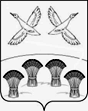 П О С Т А Н О В Л Е Н И ЕАДМИНИСТРАЦИИ СВОБОДНОГО СЕЛЬСКОГО ПОСЕЛЕНИЯПРИМОРСКО-АХТАРСКОГО РАЙОНАот 13 августа 2018 года                                                                                № 151 хутор СвободныйОб утверждении перечнямуниципальных услуг администрации Свободного сельского поселения, предоставление которых посредством комплексного запроса не осуществляетсяВ соответствии с пунктом 13 статьи 1 Федерального закона от 29 декабря 2017 года № 479-ФЗ «О внесении изменений в Федеральный закон «Об организации предоставления государственных и муниципальных услуг»», администрация Свободного  сельского поселения Приморско-Ахтарского района п о с т а н о в л я е т:1. Утвердить перечень муниципальных услуг администрации Свободного сельского поселения, предоставление которых посредством комплексного запроса не осуществляется    (прилагается).2. Специалисту 1 категории администрации Свободного сельского поселения Приморско-Ахтарского района М.В. Хлаповой разместить настоящее постановление на официальном сайте Свободного сельского поселения Приморско-Ахтарского района в сети Интернет.3. Обнародовать настоящее постановление в соответствии с Уставом Свободного сельского поселения Приморско-Ахтарского района.4. Контроль за исполнением постановления оставляю за собой.5. Постановление вступает в силу со дня его официального обнародования.Исполняющий обязанности главыСвободного сельского поселенияПриморско-Ахтарского района                                               Г.П.ГромПРИЛОЖЕНИЕк постановлению администрацииСвободного сельского поселения                                                                     Приморско-Ахтарского  района                                                              от 13 августа  2018г. № 151ПЕРЕЧЕНЬмуниципальных услуг администрации Свободного сельского поселения, предоставление которых посредством комплексного запроса не осуществляетсяИсполняющий обязанности главыСвободного сельского поселенияПриморско-Ахтарского района                                               Г.П.Гром1Предоставление информации о порядке предоставления жилищно-коммунальных услуг населению2Предоставление справок и иных документов в сфере жилищно-коммунального хозяйства3Выдача выписок из лицевого счета жилого помещения4Возврат платежей физических и юридических лиц по неналоговым доходам из бюджета муниципального образования5Регистрация и учет заявлений граждан, нуждающихся в получении садовых, огородных или дачных земельных участков6Предоставление выписки из реестра муниципального имущества7Присвоение, изменение и аннулирование адресов8Выдача специального разрешения на движение по автомобильным дорогам местного значения тяжеловесного и (или) крупногабаритного транспортного средства9Предоставление выписки из похозяйственной книги10Выдача разрешений на вступление в брак лицам, достигшим возраста шестнадцати лет11Уведомительная регистрация трудового договора с работодателем - физическим лицом, не являющимся индивидуальным предпринимателем12Предоставление копий правовых актов администрации муниципального образования13Предоставление порубочного билета и (или) разрешения на пересадку деревьев и кустарников14Выдача разрешения на право организации розничного рынка15Предоставление разрешения на осуществление земляных работ